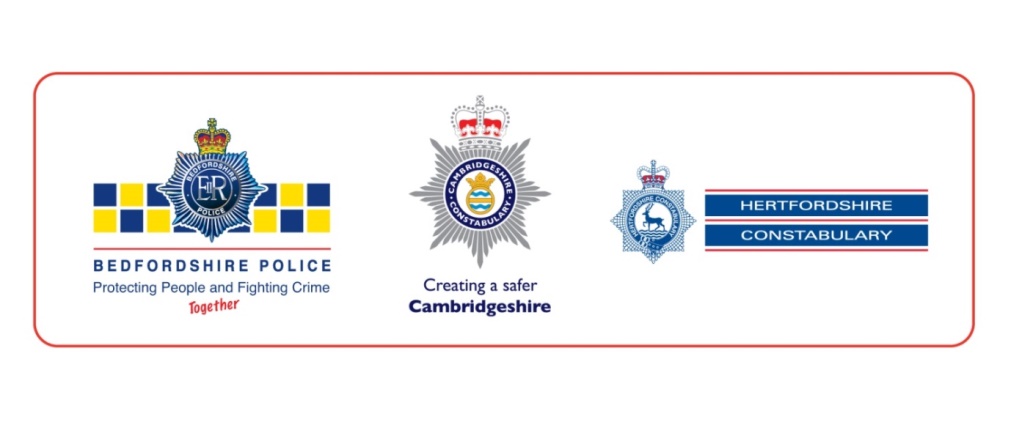 THIS FORM IS FOR COMPLETION BY INTERNAL EMPLOYEES OF BEDFORDSHIRE POLICE, CAMBRIDGESHIRE CONSTABULARY AND HERTFORDSHIRE CONSTABULARY ONLY. IF YOU ARE NOT EMPLOYED BY ONE OF THESE THREE FORCES, PLEASE SUBMIT YOUR CV WHEN APPLYING FOR A ROLE AND THERE IS NO NEED TO COMPLETE THIS FORM.Please read the below information:If you are already a permanent member of staff (including apprentices) within Bedfordshire Police, Cambridgeshire Constabulary or Hertfordshire Constabulary (BCH), please complete the line manager section for each post that you have held within BCH.Relevant skills/experience/qualifications (including dates of qualifications):(Current post details)Previous post details:Position you hold (role title and department):Date started in post:Manager name and collar number:Email address (if not on BCH directory)Contact telephone number:Position you held (role title and department):Date started in post:Manager name and collar number:Email address (if not on BCH directory)Contact telephone number:Position you held (role title and department):Date started in post:Manager name and collar number:Email address (if not on BCH directory)Contact telephone number:Position you held (role title and department):Date started in post:Manager name and collar number:Email address (if not on BCH directory)Contact telephone number: